МАСТЕР-КЛАСС "ЗНАЧЕНИЕ СЛОВЕСНОЙ ИГРЫ В РЕЧЕВОМ РАЗВИТИИ ДОШКОЛЬНИКА"Воспитатель высшей квалификационной категории ЛЮБОВЬ  ВЕНИАМИНОВНА  КАБАНОВА  и верный друг детей второй старшей группы  НЕЗНАЙКА изучают  азбуку дошкольной науки! Тема занятия: РАЗВИТИЕ РЕЧИ ДЕТЕЙ  ЧЕРЕЗ СЛОВЕСНЫЕ ИГРЫ. Психологи объясняют, что в старшем дошкольном возрасте формируется новая функция речи – интеллектуальная, то есть планирующая, регулирующая практические действия (речь «для себя», речевое овладение собственным поведением). Интеллектуальная функция речи имеет коммуникативное назначение, так как планирование своего поведения, решение мыслительных задач – это составляющие деятельности общения.   На данном занятии воспитатель, играя с дошкольником, совершенствует самые ценные для ребенка психические процессы: мышление, речь, внимание, память, воображение, способность к творчеству.Речевые игры помогают воспитывать интерес к окружающему, стимулируют познавательную активность дошкольников. Способствуя развитию мыслительной и речевой деятельности, игра снимает напряжение обычно возникающее у детей во время занятий. У детей, увлечённых игрой, повышается способность к непроизвольному вниманию, обостряется наблюдательность, а это необходимые качества для подготовки к школе.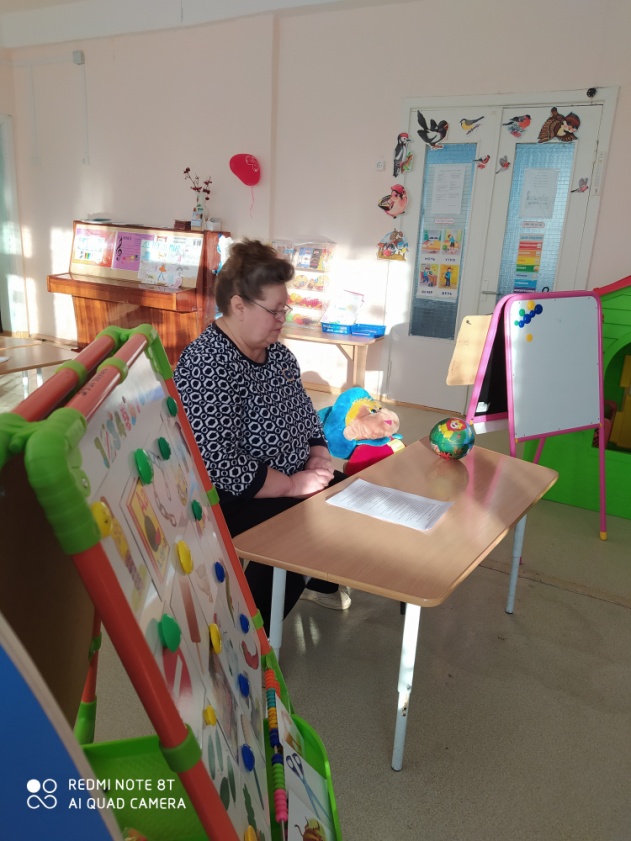 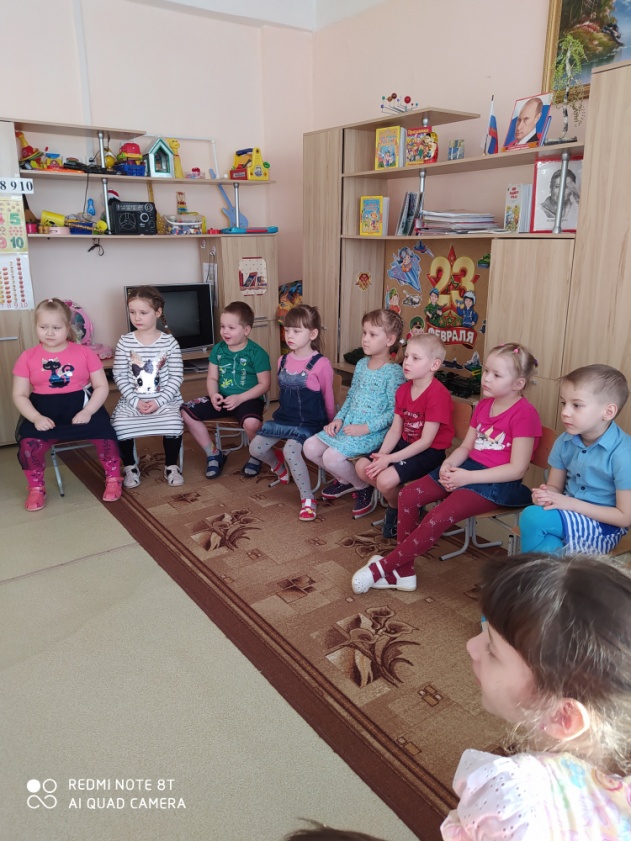 